AORN NewsPrevention and Reduction of Wrong Site, Wrong Person, Wrong Procedure SurgeryPerioperative nurses send letters to commemorate Time Out day. Publish Date: 6/26/2013 https://www.aorn.org/News.aspx?id=25376 Accessed December 5, 2013.
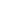 Why effective nursing communication is everything in today’s health care environment .Publish Date: 5/22/2013 https://www.aorn.org/News.aspx?id=24958&terms=perioperative%20insiderAccessed December 5, 2013.What is the 2nd most frequent sentinel event?http://www.informz.net/admin31/content/template.asp?sid=8569&ptid=480&brandid=436&uid=%%UID%%&mi=%%MINSTANCEID%%&ps=8569  Accessed December 5, 2013.